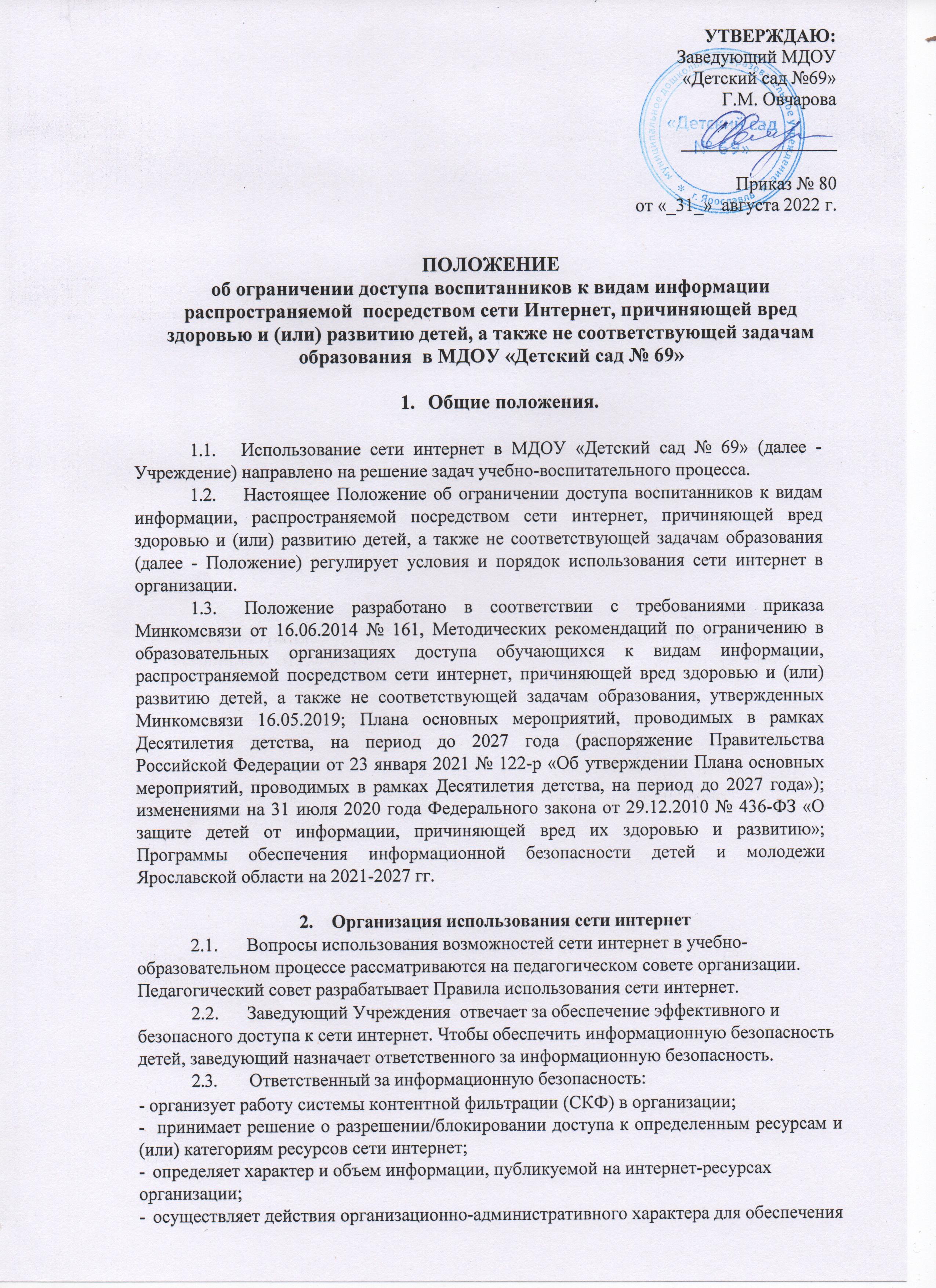 ограничения доступа воспитанников к видам информации, распространяемой посредством сети интернет, причиняющей вред здоровью и (или) развитию детей, а также не соответствующей задачам образования.3. Использование сети интернет в Учреждении.    Доступ к сайтам в сети интернет, включенным в Реестр безопасных образовательных сайтов имеют педагогические сотрудники Учреждения. Использование сайтов в сети интернет, не включенных в Реестр безопасных образовательных сайтов, запрещается.3.2.	При обнаружении ресурса, содержащего информацию, причиняющую вред здоровью и (или) развитию детей, а также не соответствующую задачам образования, педагог обязан незамедлительно сообщить об этом ответственному за информационную безопасность.3.3.     Ответственный за информационную безопасность в случае получения сообщения от педагога о выявлении ресурса, содержащего информацию, причиняющую вред здоровью и (или) развитию детей, а также не соответствующую задачам образования обязан:-	принять информацию от работника;- в случае самостоятельного выявления такого ресурса обязан зафиксировать доменный адрес ресурса, время его обнаружения-	направить информацию о выявлении ресурса оператору Реестра безопасных образовательных сайтов в течение суток;-	в случае явного нарушения обнаруженным ресурсом законодательства Российской Федерации сообщить о нем по специальной горячей линии для принятия мер в соответствии с законодательством Российской Федерации.3.4.	Передаваемая информация должна содержать:доменный адрес ресурса;сообщение о тематике ресурса;дату и время обнаружения;информацию об установленных в организации технических средствах технического ограничения доступа к информации.В случае отказа доступа к ресурсу, разрешенному в Учреждении, работник также сообщает об этом лицу, ответственному за информационную безопасность.Перечень видов информации, запрещенной к распространению посредством сети интернет, причиняющей вред здоровью и (или) развитию детей, а также не соответствующей задачам образования, приведен в Приложении к настоящему положению по состоянию на 01.01.2021.Приложениек  Положению об ограничении доступа к видам информации, распространяемой посредством сети ИнтернетПеречень видов информации, запрещенной к распространениюпосредством сети интернет, причиняющей вред здоровью и (или) развитию детей, а также не соответствующей задачам образования<*> Рекомендуется также запретить все сетевые средства массовой информации, имеющее возрастные ограничения старше 18 лет и обозначенные в виде цифры «18» и знака «плюс» и (или) текстового словосочетания «запрещено для детей».Информация, распространение которой среди детей определенных возрастных категорий ограничено согласно части 3 статьи 5 Федерального закона № 436-ФЗ  Представляемая в виде изображения или описания жестокости, физического и (или) психического насилия, преступления или иного антиобщественного действия. Информационная продукция (в том числе сайты, сетевые средства массовой информации, социальные сети, интерактивные и мобильные приложения и другие виды информационных ресурсов, а также размещаемая на них информация), содержащая текстовые описания, фотографии, рисунки, видеоматериалы по данной теме.  Вызывающая у детей страх, ужас или панику, в том числе представляемая в виде изображения или описания в унижающей человеческое достоинство форме ненасильственной смерти, заболевания, самоубийства, несчастного случая, аварии или катастрофы и (или) их последствий. Информационная продукция (в том числе сайты, сетевые средства массовой информации, социальные сети, интерактивные и мобильные приложения и другие виды информационных ресурсов, а также размещаемая на них информация), содержащая текстовые описания, фотографии, рисунки, видеоматериалы по данной теме.  Представляемая в виде изображения или описания половых отношений между мужчиной и женщиной. Информационная   продукция   (в  том  числе   сайты,   сетевые   средства   массовой  информации,   социальные   сети, интерактивные и мобильные приложения и другие виды информационных ресурсов, а также размещаемая на них информация), содержащая текстовые описания, фотографии, рисунки, видеоматериалы по данной теме.  Содержащая бранные слова и выражения, относящиеся к нецензурной брани. Информационная продукция (в том числе сайты, сетевые средства массовой информации, социальные сети, интерактивные и мобильные приложения и другие виды информационных ресурсов, а также размещаемая на них информация), содержащая текстовые описания, фотографии, рисунки, видеоматериалы по данной теме. Информация, не соответствующая задачам образования <1>, <2>, <3> (не имеет нормативного закрепления и используется для целей настоящих Методических рекомендаций)   Компьютерные и сетевые игры, за исключением соответствующих задачам образования             Информационная продукция (в том числе сайты, сетевые средства массовой информации, социальные сети, интерактивные и мобильные приложения и другие виды информационных ресурсов, а также размещаемая на них информация) по тематике компьютерных игр, не соответствующей задачам образования, в том числе порталы браузерных игр, массовые многопользовательские игры и другие игры, игровой процесс которых осуществляется через сеть интернет      Ресурсы, базирующиеся либо ориентированные на обеспечении анонимности распространителей и потребителей информации             Информационная продукция (в том числе сайты, сетевые средства массовой информации, социальные сети, интерактивные и мобильные приложения и другие виды информационных ресурсов, а также размещаемая на них информация), обеспечивающая анонимизацию сетевого трафика в сети интернет, такая как анонимные форумы, чаты, доски объявлений и гостевые книги, анонимайзеры и другие программы и сервисы7.              Банки рефератов, эссе, дипломных работ, готовых домашних заданий и других информационных ресурсов, предоставляющих обучающимся готовые решения в форме материала, ответов и другой информации для осуществления ими учебной деятельностиИнформационная продукция (в том числе сайты, сетевые средства массовой информации, социальные сети, интерактивные и мобильные приложения и другие виды информационных ресурсов, а также размещаемая на них информация), такая как сайты готовых рефератов, эссе, курсовых и дипломных работ, готовых домашних заданий, решебников, ответов на контрольные и самостоятельные работы и другие информационные ресурсы, направленные на предоставление обучающимся готовых решений в форме материала, ответов и другой информации, позволяющая им не осуществлять учебную деятельность самостоятельно     Онлайн-казино Информационная продукция (в том числе сайты, тотализаторы, сетевые средства массовой информации, социальные сети, интерактивные и мобильные приложения и другие виды информационных ресурсов, а также размещаемая на них информация), содержащая информацию об электронных казино, тотализаторах и других видах игр на денежные средства или их аналоги, а также способах и методах получения к ним доступа в сети интернет9.        Мошеннические сайтыСайты, навязывающие услуги на базе СМС-платежей, сайты, обманным путем собирающие личную информацию (фишинг)10.        Магия, колдовство, чародейство, ясновидящие, приворот по фото, теургия, волшебство, некромантия и сектыИнформационная продукция, оказывающая психологическое воздействие на детей, при которой человек обращается к тайным силам с целью влияния на события, а также реального или кажущегося воздействия на состояние11.        Ресурсы, содержащие рекламу и направленные на продажу товаров и/или услуг детямИнформационная продукция (в том числе сайты, сетевые средства массовой информации, социальные сети, интерактивные и мобильные приложения и другие виды информационных ресурсов, а также размещаемая на них информация), направленная на побуждение и создание заинтересованности у несовершеннолетних к убеждению родителей или других лиц либо самостоятельно приобрести товары и/или услуги12.       Службы знакомств, социальные сети, мессенджеры и сайты и сервисы для организации сетевого общенияИнформационная продукция (в том числе сайты, социальные сети, интерактивные и мобильные приложения и другие виды информационных ресурсов), направленная на организацию общения между пользователями с помощью сети интернет, такая как служба знакомств, социальные сети, мессенджеры и другие сайты, сервисы и программы, направленные и предоставляющие необходимый функционал и возможности, за исключением электронных образовательных и информационных ресурсов, создаваемых в организациях, осуществляющих образовательную деятельность13.       Интернет-ресурсы, нарушающие исключительные права обладания (авторские права) функционал и возможностиИнформационная продукция (в том числе сайты, социальные сети, интерактивные и мобильные приложения и другие виды информационных ресурсов), направленная на предоставление пользователям сети интернет информационного контента и программного обеспечения при нарушении авторского права, в форме торрентов, пиринговых сетей и других сайтов, сервисов и программ, предоставляющих необходимый14.      Пропаганда национализма, фашизма и межнациональной розниИнформационная продукция (в том числе сайты, сетевые средства массовой информации, социальные сети, интерактивные и мобильные приложения и другие виды информационных ресурсов, а также размещаемая на них информация), содержащая текстовые описания, фотографии, рисунки, видеоматериалы по данной теме15.       Ресурсы, ориентированные на предоставление неправдивой информации об истории России и формирование неуважительного отношения к нейИнформационная продукция (в том числе сайты, сетевые средства массовой информации, социальные сети, интерактивные и мобильные приложения и другие виды информационных ресурсов, а также размещаемая на них информация), содержащая текстовые описания, фотографии, рисунки, видеоматериалы по данной теме16.        Ресурсы, ориентированные на продажу документов об образовании и (или) обучении без прохождения итоговой аттестации в организациях, осуществляющих образовательную деятельностьИнформационная продукция (в том числе сайты, сетевые средства массовой информации, социальные сети, интерактивные и мобильные приложения и другие виды информационных ресурсов, а также размещаемая на них информация), предлагающая приобрести за плату документ об образовании и (или) обучении без прохождения обучения и итоговой аттестации в организациях, осуществляющих образовательную деятельность<1> Рекомендуется исключить из обработки систем контент-фильтрации интернет-ресурсы, относящиеся к домену gov.ru, официальные интернет-ресурсы органов власти федерального уровня и субъектов Российской Федерации, а также рекомендованные ими к использованию в образовательном процессе интернет-ресурсы.<2> Перечень информации, не соответствующей задачам образования, может быть дополнен и расширен исполнительными органами государственной власти субъектов и образовательными организациями по своему усмотрению с учетом специфики и потребностей своей деятельности.<3> Не имеет нормативного закрепления и используется для целей Методических рекомендаций, утвержденных Минкомсвязи 16.05.2019.Виды информации                                                                                                                     Описание видов информацииВиды информации                                                                                                                     Описание видов информацииИнформация, запрещенная для распространения среди детей согласно части 2 статьи 5 Федерального закона № 436-ФЗ <*>Информация, запрещенная для распространения среди детей согласно части 2 статьи 5 Федерального закона № 436-ФЗ <*>Побуждающая        детей        к        совершению        действий, представляющих угрозу их жизни и (или) здоровью, в том    числе    к    причинению    вреда    своему    здоровью, самоубийствуИнформационная     продукция     (в     том     числе     сайты, сетевые   средства   массовой   информации,   социальные сети,     интерактивные     и     мобильные     приложения     и другие     виды     информационных     ресурсов,     а     также размещаемая       на       них       информация),       содержащая описания    и/или    изображения    способов    причинения вреда    своему    здоровью,    самоубийства;    обсуждения таких   способов  и  их  последствий,  мотивирующих  на совершение таких действийСпособная      вызвать      у      детей      желание      употребить наркотические       средства,       психотропные       и       (или) одурманивающие         вещества,          табачные          изделия, алкогольную         и         спиртосодержащую         продукцию, принять       участие       в       азартных       играх,       заниматься проституцией,                             бродяжничеством                             или попрошайничествомИнформационная     продукция     (в     том     числе     сайты, сетевые   средства   массовой   информации,   социальные сети,     интерактивные     и     мобильные     приложения     и другие     виды     информационных     ресурсов,     а     также размещаемая       на       них       информация),       содержащая рекламу,         объявления,         предложения         и         другую информацию,       направленную       на       продажу       детям наркотических        средств,        психотропных        и        (или) одурманивающих          веществ,          табачных          изделий, алкогольной и спиртосодержащей продукции, а также вовлечение   детей   в   азартные   игры   и   использование или   вовлечение   в   проституцию,   бродяжничество   или попрошайничествоОбосновывающая   или   оправдывающая   допустимость насилия       и(или)       жестокости       либо       побуждающая осуществлять насильственные действия по отношению к людям или животнымИнформационная     продукция     (в     том     числе     сайты, сетевые   средства   массовой   информации,   социальные сети, интерактивные и мобильные приложения и другие     виды     информационных     ресурсов,     а     также размещаемая   на   них   информация),   содержащая   акты насилия или жестокости, жертв насилия и жестокости, участников            актов            насилия            и            жестокости, обосновывающая,      оправдывающая      и      вовлекающая детей      в      акты      насилия      и      жестокости,      а      также формирующая      культуру      насилия      и      жесткости      у несовершеннолетнихОтрицающая  семейные   ценности,   пропагандирующая нетрадиционные             сексуальные             отношения             и формирующая неуважение к родителям и (или) другим членам семьиИнформационная     продукция     (в     том     числе     сайты, сетевые   средства   массовой   информации,   социальные сети,     интерактивные     и     мобильные     приложения     и другие     виды     информационных     ресурсов,     а     также размещаемая    на    них    информация),    рекламирующая, изображающая                нетрадиционные                сексуальные отношения,           отказ           от           родителей           (законных представителей),     семьи     и     детей     и     влияющая     на ухудшение и разрыв отношений детей с родителями и (или) другим членом семьиОправдывающая противоправное поведениеИнформационная     продукция     (в     том     числе     сайты, сетевые   средства   массовой   информации,   социальные сети,     интерактивные     и     мобильные     приложения     и другие     виды     информационных     ресурсов,     а     также размещаемая       на       них       информация),       содержащая призывы      и      вовлечение      детей      в      противоправное поведение и одобряющая егоСодержащая нецензурную браньИнформационная     продукция     (в     том     числе     сайты сетевые   средства   массовой   информации,   социальные сети,     интерактивные     и     мобильные     приложения     и другие     виды     информационных     ресурсов,     а     также размещаемая       на       них       информация),       содержащая нецензурную браньСодержащая              информацию              порнографического характераИнформационная     продукция     (в     том     числе     сайты, сетевые   средства   массовой   информации,   социальные сети,     интерактивные     и     мобильные     приложения     и другие     виды     информационных     ресурсов,     а     также размещаемая       на       них       информация),       содержащая текстовые   описания,   фотографии,   рисунки,   аудио-   и видеоматериалы по данной темеО    несовершеннолетнем,    пострадавшем    в    результате противоправных      действий      (бездействия),      включая фамилии, имена, отчества, фото- и видеоизображения такогоИнформационная     продукция     (в     том     числе     сайты, сетевые   средства   массовой   информации,   социальные сети,     интерактивные     и     мобильные     приложения     и другие     виды     информационных     ресурсов,     а     также размещаемая       на       них       информация),       содержащая текстовые   описания,   фотографии,   рисунки,   аудио-   и видеоматериалы по данной теменесовершеннолетнего, его родителей и иных законных представителей,                  дату                  рождения                  такого несовершеннолетнего,   аудиозапись   его   голоса,   место его    жительства    или    место    временного    пребывания, место    его    учебы    или    работы,    иную    информацию, позволяющую        прямо        или        косвенно        установить личность такого несовершеннолетнего